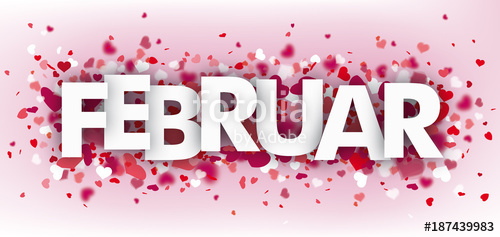 Pridržujemo si pravico do spremembe jedilnika, v primeru, da ni mogoče zagotoviti ustreznih živil.*- Označeni alergeni v živilihPONEDELJEK, 22. 2. 2021PONEDELJEK, 22. 2. 2021MalicaKosiloSadni jogurt*(mleko), koruzna žemljica*(gluten pšenica, ima lahko sledi jajc, soje, oreškov, mleka in sezama), pomarančaKostna juha z rezanci*(gluten pšenica, jajce), testenine s tuno*( gluten pšenica, jajce, ribe), zelena solata Pop. malica: Toast z rezino sira *(gluten pšenica, mleko, ima lahko sledi soje, jajc, oreškov, sezama)Pop. malica: Toast z rezino sira *(gluten pšenica, mleko, ima lahko sledi soje, jajc, oreškov, sezama)TOREK, 23. 2. 2021TOREK, 23. 2. 2021MalicaKosiloDelani kruh*(gluten pšenica, ječmen ima lahko sledi jajc, zrnje soje, mleka, oreškov in sezama), zaseka, paprika, čajGoveja  juha z rezanci*( gluten pšenica, jajce), kuhana govedina, hrenova omaka*(mleko), pire krompir*(mleko)Pop. malica: JabolkoPop. malica: JabolkoSREDA, 24. 2. 2021SREDA, 24. 2. 2021MalicaKosiloMlečna juha s hrenovko in krompirjem*(mleko, gluten pšenica), dnevno  mešani  kruh*( gluten pšenica, rž ima lahko sledi jajc, mleka in sezama), Lumpi*(mleko, gluten pšenica, jajce)Pasulj s prekajenim vratom*(gluten pšenica), dnevno  mešani  kruh*( gluten pšenica, rž ima lahko sledi jajc, mleka in sezama),  pudingovo pecivo* (mleko, gluten pšenica, jajce)Šolska shema: HruškaPop. malica: Čokoladno mleko* (mleko)Pop. malica: Čokoladno mleko* (mleko)ČETRTEK, 25. 2. 2021ČETRTEK, 25. 2. 2021MalicaKosiloMoravski kruh*(gluten pšenica, ima lahko sledi jajc, zrnje soje, mleka in sezama), mesni namaz*(mleko),  paradižnik, čajZelenjavna juha*( gluten pšenica, jajce), puranji dunajski *( gluten pšenica, jajce), pražen krompir,  kitajsko zeljePop. malica: Skuta s sadjem* (mleko)Pop. malica: Skuta s sadjem* (mleko)PETEK, 26. 2. 2021PETEK, 26. 2. 2021MalicaKosilo Sezamova pletenica*(gluten pšenica, sezam, ima lahko sledi jajc, mleka, oreškov), kakav*(mleko), bananaRagu juha*(gluten pšenica, jajce), zeljne krpice*(gluten pšenica), sadna solataPop. malica: Marmeladni rogljič*(gluten pšenica, jajca, soja, mleko, ima lahko sledi oreškov in sezama),Pop. malica: Marmeladni rogljič*(gluten pšenica, jajca, soja, mleko, ima lahko sledi oreškov in sezama),